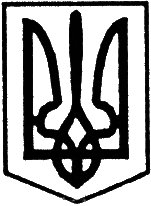 Благовіщенська  районна радаКіровоградської областідвадцять Друга сесія сьомого скликання	   Р і ш е н н я від  “15 ” березня 2019 року	                                                           № 434м. БлаговіщенськеПро реалізацію  рішення районної ради від 18 січня 2019 року №418“Про надання дозволу Благовіщенській центральній районній лікарні на відчуження (продаж)  майна”Відповідно до статей 43,60  Закону України “Про місцеве самоврядування в Україні”, керуючись рішенням районної ради від 27 липня 2007 року №136 “Про управління об’єктами спільної власності територіальних громад міста і сіл району”, на підставі листа Благовіщенської районної державної адміністрації, враховуючи рекомендації постійних комісій районної ради з питань планування, бюджету і фінансів, з питань освіти, охорони здоров’я, культури, фізкультури і спорту, обслуговування і соціального захисту населення, з питань комунальної власності, житлового господарства, побутового, торгівельного обслуговування та захисту прав споживачів та з питань агропромислового комплексу, регулювання земельних відносин та охорони навколишнього природного середовища та у зв’язку з неодноразовим оголошенням електронного аукціону (система PROZORRO) та відсутністю учасників, що підтверджується протоколами електронного аукціону  від 24.02.2019 року та від 05.03.2019 року, районна радаВИРІШИЛА:1. Погодити Благовіщенській центральній районній лікарні зменшення стартової ціни реалізації (продажу) автомобілів, вказаних у пункті 1 рішення районної ради від 18 січня 2019 року №418 “Про надання дозволу Благовіщенській центральній районній лікарні на відчуження (продаж) автомобілів ”, а саме: -   УАЗ 39-62, 2000 року випуску, номер двигуна У9L 396200 на 30 %;-   УАЗ 469 33152,1990 року випуску, номер двигуна 01008772 на 30 %;- ВАЗ 2107 легковий седан, 1993 року випуску, номер двигуна                             САЕ 774279 на 30%.2. Благовіщенській центральній районній лікарні, згідно чинного законодавства України, провести відповідні дії на конкурентних засадах із застосуванням системи PROZORRO, з метою продажу майна, зазначеного в пункті 1 даного рішення.3. Контроль за виконанням даного рішення покласти на постійну комісію районної ради з питань комунальної власності, житлового господарства, побутового, торгівельного обслуговування та захисту прав споживачів та з питань планування, бюджету і фінансів,.Голова районної ради				                         І.КРИМСЬКИЙ